Health Information and Analysis Oversight Council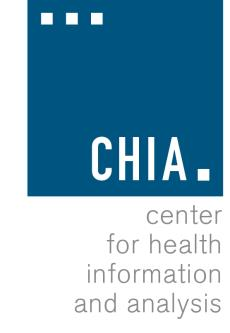 Center for Health Information and AnalysisRemote Meeting Available for Viewing on YouTubeSeptember 20, 2022 12:00 PM

AGENDAApproval of Prior Meeting Minutes	Executive Director’s Report

Findings from the Primary Care and Behavioral Health ReportTen Years Since Ch. 224